Unit 5 Lesson 5: Make a TenWU How Many Do You See: Many 10-frames (Warm up)Student Task StatementHow many do you see?
How do you see them?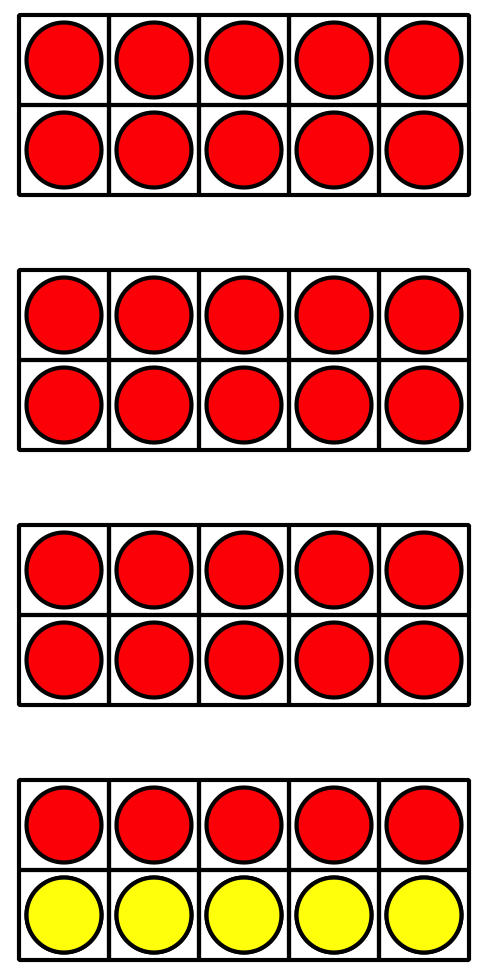 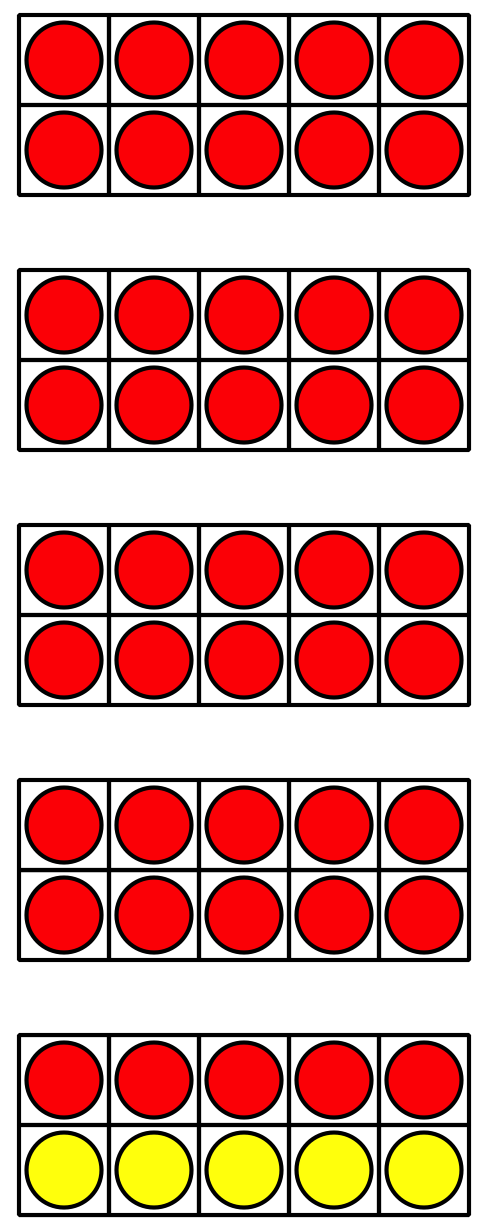 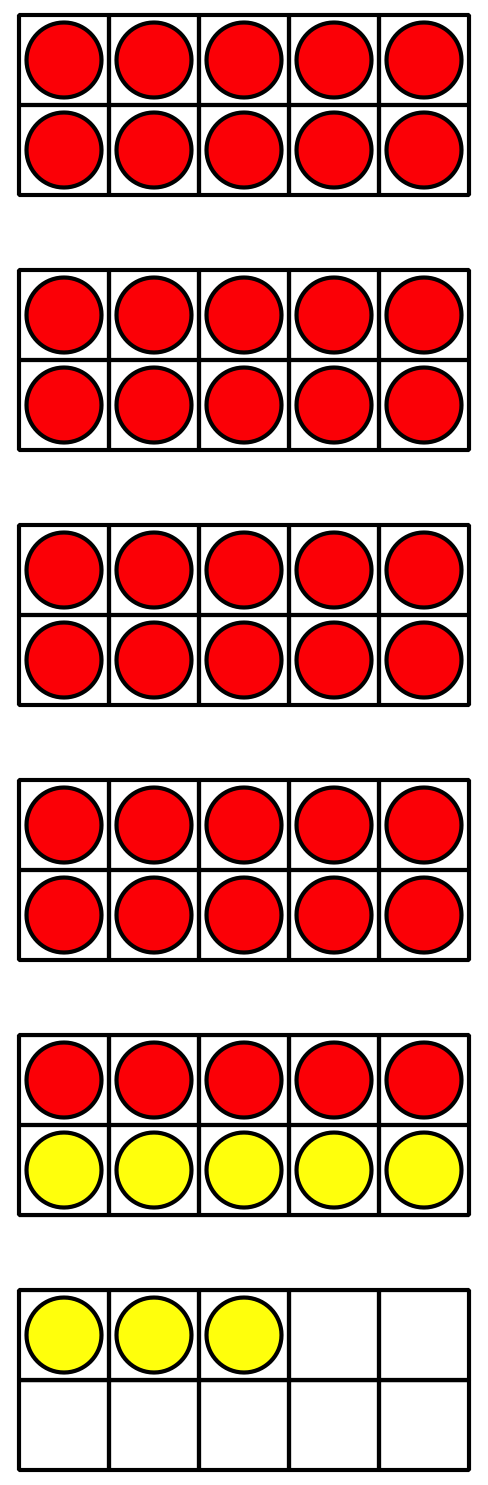 1 Choose a Way to AddStudent Task StatementFind the value of .
Show your thinking using drawings, numbers, or words.2 Add ‘Em Up PartnerStudent Task StatementPractice Round:
Show your thinking using drawings, numbers, or words.Equation: __________________________________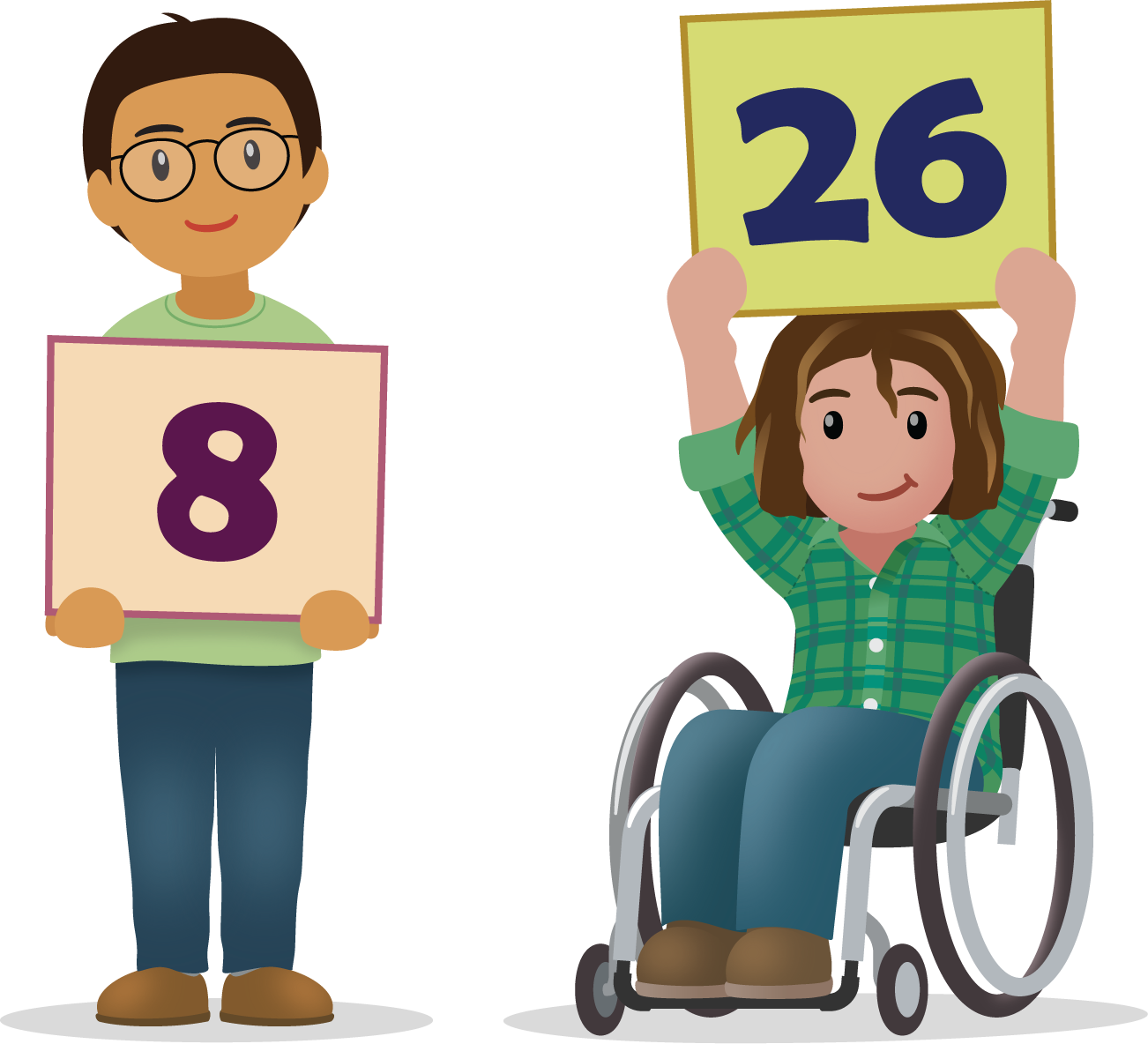 Round 1:
Show your thinking using drawings, numbers, or words.Equation: __________________________________Round 2:
Show your thinking using drawings, numbers, or words.Equation: __________________________________Round 3:
Show your thinking using drawings, numbers, or words.Equation: __________________________________Round 4:
Show your thinking using drawings, numbers, or words.Equation: __________________________________Round 5:
Show your thinking using drawings, numbers, or words.Equation: __________________________________3 Tyler’s Teacher (Optional)Student Task StatementTyler’s teacher collected 37 dollars for the class field trip.
Then someone brought in 7 more dollars.
How much money did Tyler’s teacher collect?
Show your thinking using drawings, numbers, or words.Tyler’s teacher needs to know if all of his students are in the classroom.
There are 8 students sitting at tables and 26 students on the rug.
How many students are in the classroom?
Show your thinking using drawings, numbers, or words.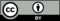 © CC BY 2021 Illustrative Mathematics®